Unit 4 Lesson 4: Using Function Notation to Describe Rules (Part 1)1 Notice and Wonder: Two Functions (Warm up)Student Task StatementWhat do you notice? What do you wonder?2 Four FunctionsImages for Launch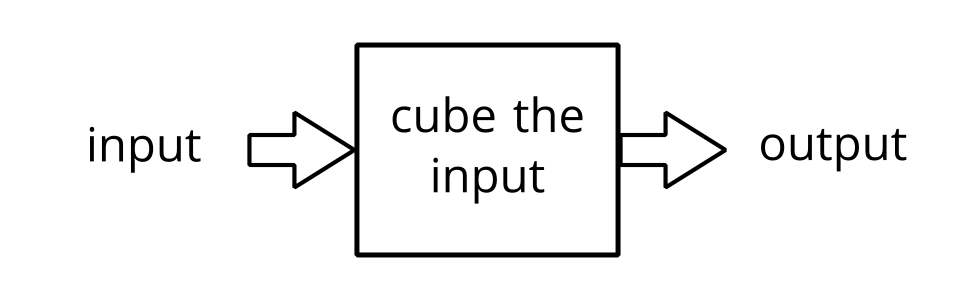 Student Task StatementHere are descriptions and equations that represent four functions.A. To get the output, subtract 7 from the input, then divide the result by 3.B. To get the output, subtract 7 from the input, then multiply the result by 3.C. To get the output, multiply the input by 3, then subtract 7 from the result.D. To get the output, divide the input by 3, and then subtract 7 from the result.Match each equation with a verbal description that represents the same function. Record your results.For one of the functions, when the input is 6, the output is -3. Which is that function: , , or ? Explain how you know.Which function value—, or —is the greatest when the input is 0? What about when the input is 10?3 Rules for Area and PerimeterStudent Task StatementA square that has a side length of 9 cm has an area of 81 cm2. The relationship between the side length and the area of the square is a function.Complete the table with the area for each given side length.Then, write a rule for a function, , that gives the area of the square in cm2 when the side length is  cm. Use function notation.What does  represent in this situation? What is its value?On the coordinate plane, sketch a graph of this function.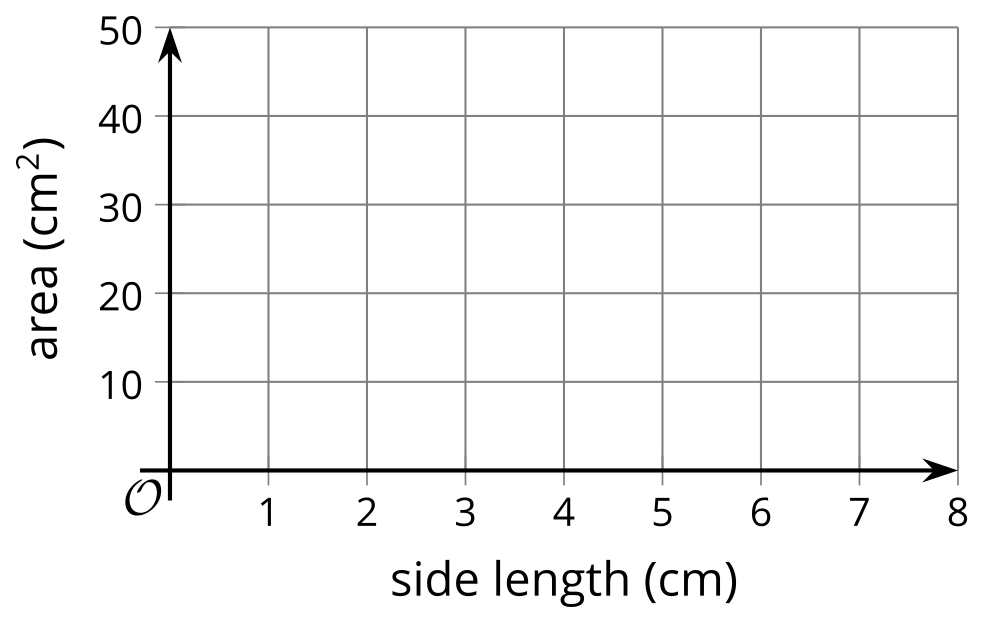 A roll of paper that is 3 feet wide can be cut to any length.If we cut a length of 2.5 feet, what is the perimeter of the paper?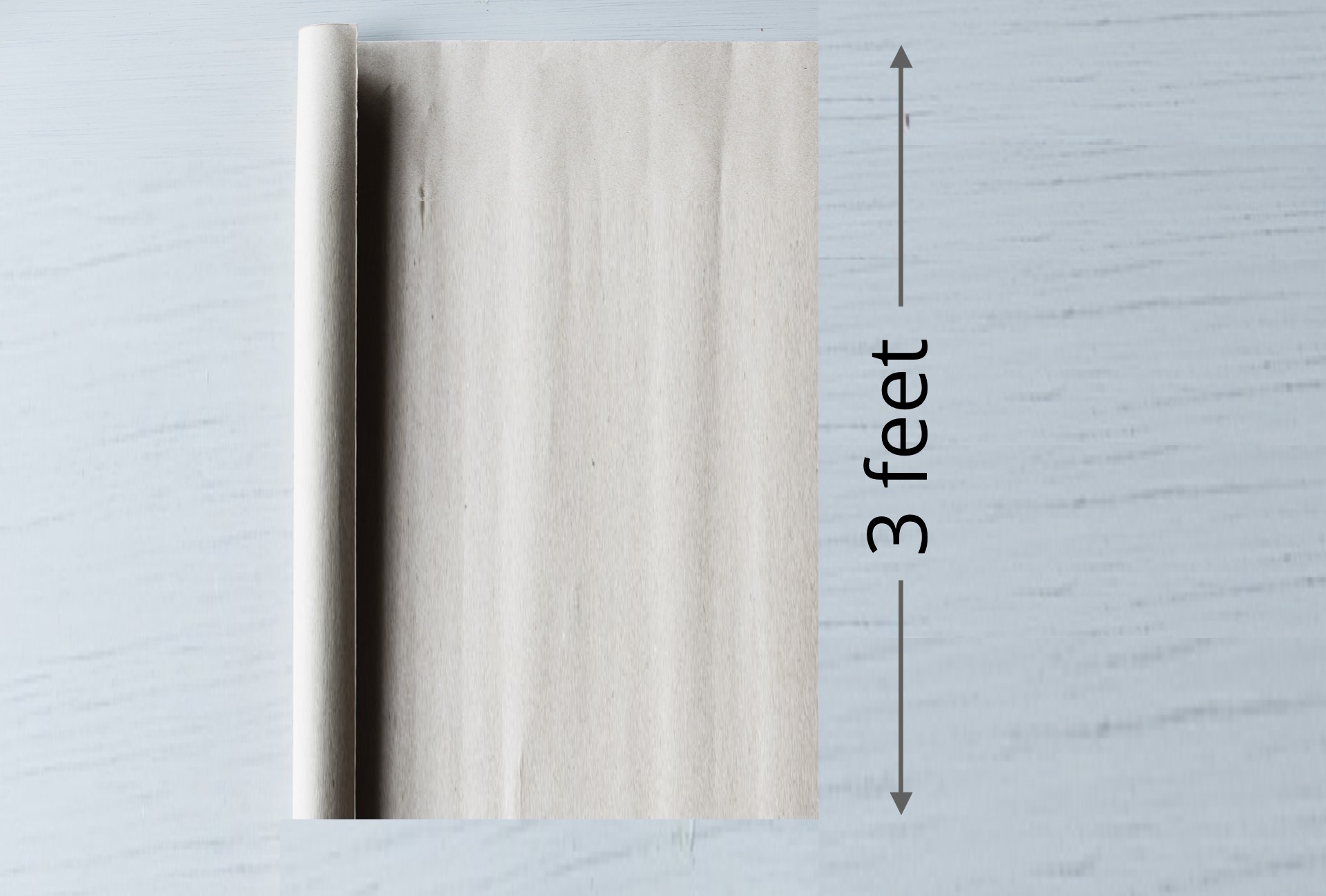 Complete the table with the perimeter for each given side length.Then, write a rule for a function, , that gives the perimeter of the paper in feet when the side length in feet is . Use function notation.What does  represent in this situation? What is its value?On the coordinate plane, sketch a graph of this function.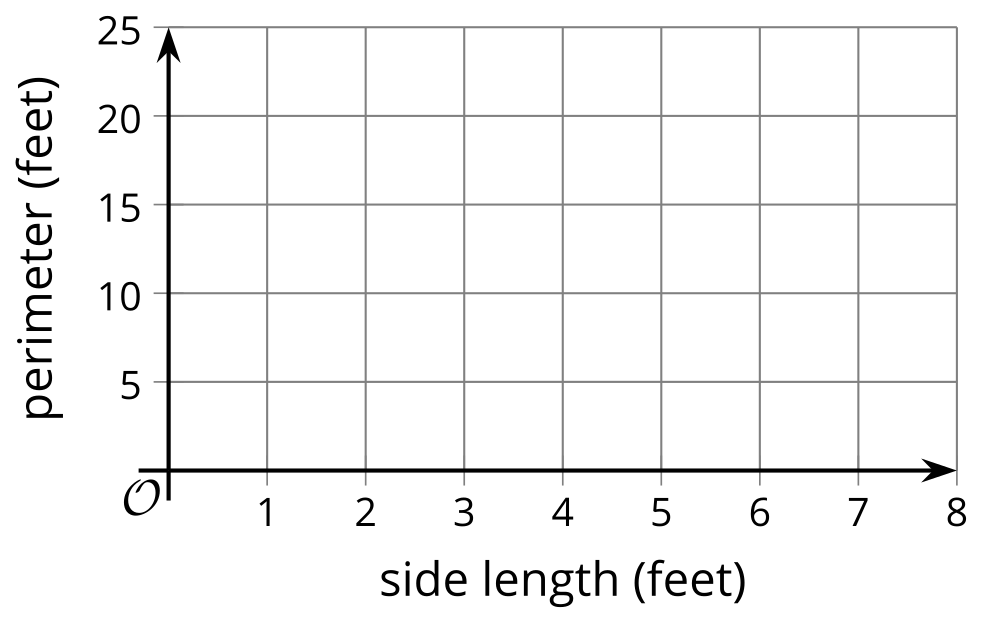 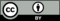 © CC BY 2019 by Illustrative Mathematics®181.5750-214-2-80011327side length (cm)area (cm2)1246side length (feet)perimeter (feet)126.311